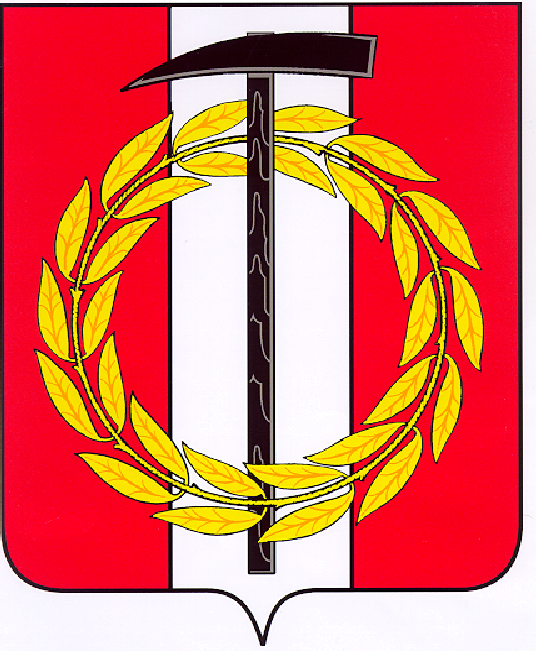 Собрание депутатов Копейского городского округаЧелябинской областиРЕШЕНИЕ      30.05.2018           522от _______________№_____О ходе выполнения Правил благоустройства территории Копейского городского округа в 2018 году 	Рассмотрев информацию о ходе выполнения Правил благоустройства территории Копейского городского округа в 2018 году, Собрание депутатов Копейского городского округа Челябинской областиРЕШАЕТ:Принять к сведению информацию о ходе выполнения Правил благоустройства территории Копейского городского округа в 2018 году (прилагается).ПредседательСобрания депутатов Копейского городского округа                                                                                     В.П. Емельянов